РОССИЙСКАЯ ФЕДЕРАЦИЯОРЛОВСКАЯ ОБЛАСТЬКРАСНОЗОРЕНСКИЙ РАЙОНРОССОШЕНСКИЙ СЕЛЬСКИЙ СОВЕТ НАРОДНЫХ ДЕПУТАТОВРЕШЕНИЕ Об утверждении Плана                                          Принято на 35 заседании нормотворческой деятельности                            сельского Совета народныхРоссошенского сельского Совета                         депутатовнародных депутатов на 2021 год                      25 декабря 2020 г. № 118В целях организации нормотворческой деятельности Совета Россошенского сельского поселения на 2021 год, Россошенский сельский Совет народных депутатов РЕШИЛ:1. Утвердить План нормотворческой деятельности Россошенского сельского Совета народных депутатов на 2021 год, согласно приложению.          2. Разместить настоящее решение на официальном сайте администрации Россошенского сельского поселения в информационно- телекоммуникационной сети «Интернет». 3. Настоящее решение вступает в силу после опубликования (обнародования) в установленном порядке.     Глава Россошенского     сельского поселения				  		А.Г. АлдошинПриложениек решению Россошенского сельского Совета народных депутатовот 25.12.2020 № 118План нормотворческой деятельностиРоссошенского сельского Совета народных депутатов на 2021 года№п/пНаименование планируемогомуниципального актаСрок подготовки ипринятияОтветственныеисполнители1 Отчет главы Россошенского сельского поселения о результатах деятельности администрации Россошенского сельского поселения за 2020 год  1 квартал Глава администрации2Об исполнении бюджета сельского поселения  за 2020 год  1 кварталГлава администрации, бухгалтер администрации3О внесении изменений в решение Россошенского сельского Совета народных депутатов «О бюджете Россошенского сельского поселения на 2021 год и плановый период 2022 и 2023 годов»по мере необходимости Бухгалтер администрации4О проведении публичных слушаний по вопросу внесения изменений в Устав Россошенского сельского поселения по мере необходимостиПредседатель сельского Совета,ведущий специалист5О внесении изменений в Устав Россошенского сельского поселения по меренеобходимостиПредседатель сельского Совета,ведущий специалист6Внесение изменений  и дополнений в административные регламенты предоставления муниципальных услуг, утвержденные правовыми актами муниципального образования.по мере необходимостиВедущий специалист  7Приведение нормативных правовых актов  муниципального образования в соответствие с действующим законодательством.по мере необходимостиглава администрации, ведущий специалист8Подготовка проектов решений и правовых актов для рассмотрения на заседаниях Россошенского сельского Совета народных депутатово мере необходимости Председатель Совета, ведущий специалист9Об утверждении Соглашений между муниципальным  образованием Краснозоренский район и муниципальным образованием Россошенское сельское поселение о передаче муниципальным образованием Краснозоренский район  муниципальному  образованию Россошенское сельское поселение  части полномочий по решению  вопросов местного значения  Краснозоренского района  4 кварталПредседатель сельского Совета, глава администрации10О проведении публичных слушаний по вопросу рассмотрения бюджета Россошенского сельского поселения  на 2022 год4 кварталПредседатель сельского Совета, бухгалтер администрации11О бюджете Россошенского сельского поселения  на 2022 год4 кварталПредседатель сельского Совета, бухгалтер администрации12Об утверждении Плана нормотворческой деятельности Россошенского сельского Совета на 2022 год4 кварталПредседатель Совета, ведущий специалист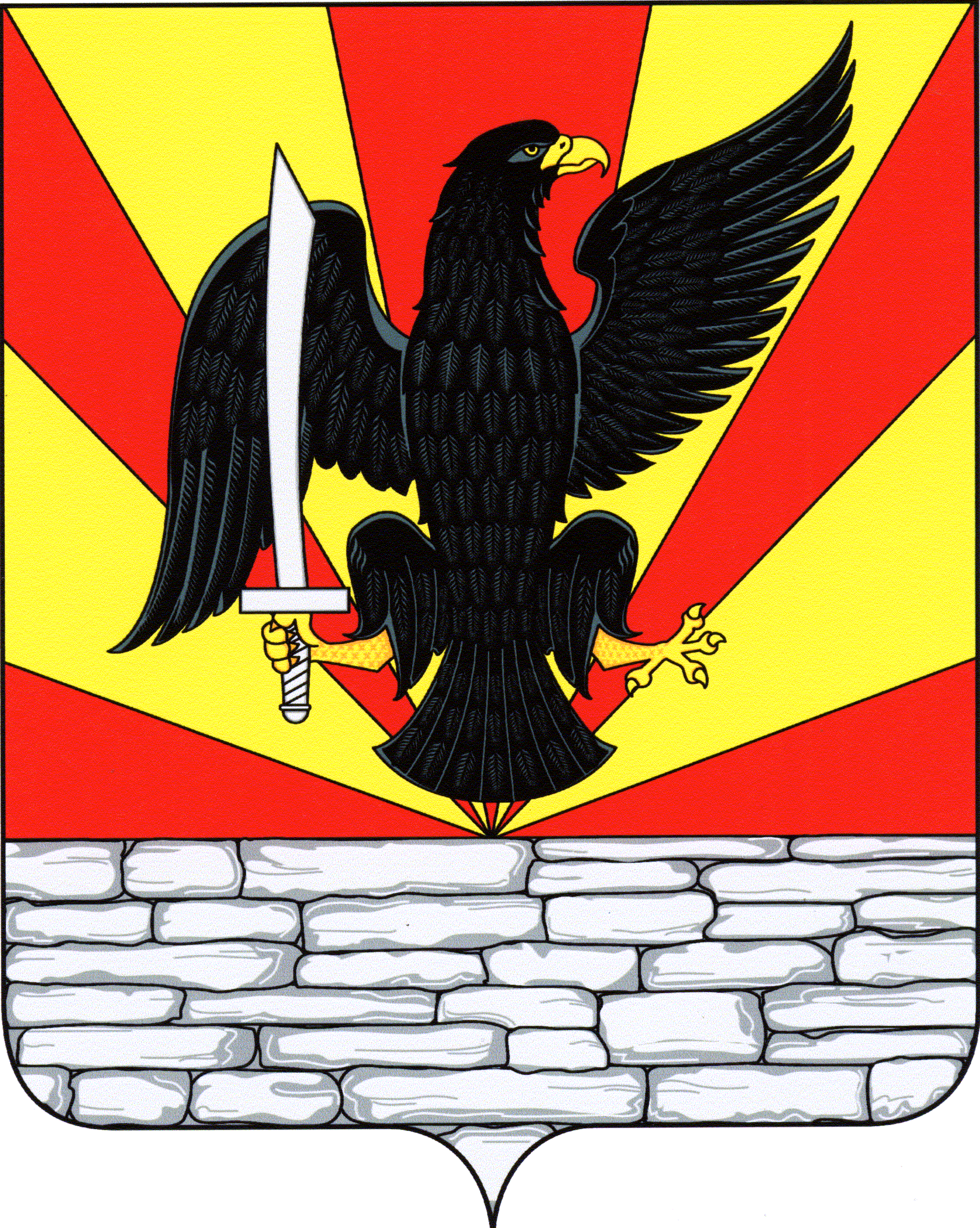 